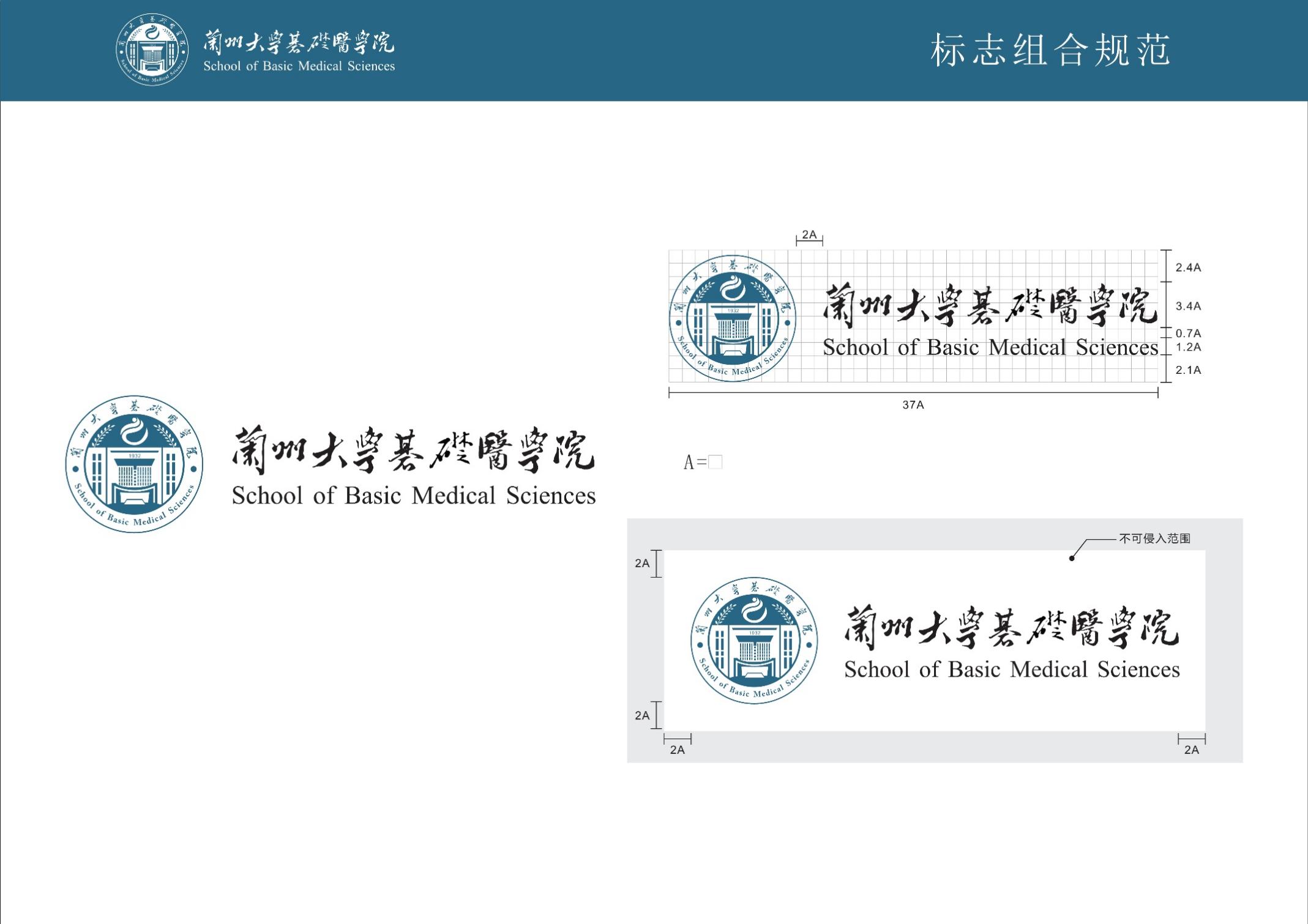 兰州大学基础医学院研究生学位论文开题报告（课题名称）年级：                专业：                姓名：                导师：                考核时间：            开题报告内容：（一）立题依据（包括课题的研究意义，国内外研究现状分析，附主要的参考文献）（二）研究方案（包括研究目标、研究内容、拟解决的关键问题、拟采取的研究方法、技术路线、方案及可行性研究、计划进度、预期的研究进展）（三）课题的创新性、实践性（四）研究基础(与本课题有关的资料积累和已有的前期研究成果)（以上开题报告内容模板在正文中删除）